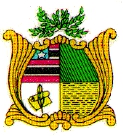 ESTADO DO MARANHÃOAssembleia Legislativa do Estado do MaranhãoAvenida Jerônimo de Albuquerque s/n-Sítio Rangedor – CohafumaSão Luís - MA - 65.071-750 -Tel.: 3131 4364/4365 - www.al.ma.leg.brGabinete do Deputado Fernando Pessoa (SDD/MA)INDICAÇÃO Nº              /2020Senhor Presidente,Nos termos do art.152 do Regimento Interno da Assembleia Legislativa do Maranhão, solicitamos que a presente Indicação seja encaminhada ao Governador do Maranhão, Senhor Flávio Dino, solicitando que haja a suspensão de protestos de títulos e boletos bancários, durante o período da pandemia do Corona vírus (COVID-19).Assembleia Legislativa do Maranhão, em 14 de abril de 2020.FERNANDO PESSOADeputado Estadual